RAZREDNA URA VIDEO KLIC APLIKACIJA ZOOMTopic: Razredna uraTime: Apr 15, 2020 11:00 AM Belgrade, Bratislava, LjubljanaJoin Zoom Meetinghttps://zoom.us/j/95007654977?pwd=bXI1WHFCam93RU5CcG93SGh5TWVUZz09Meeting ID: 950 0765 4977Password: RU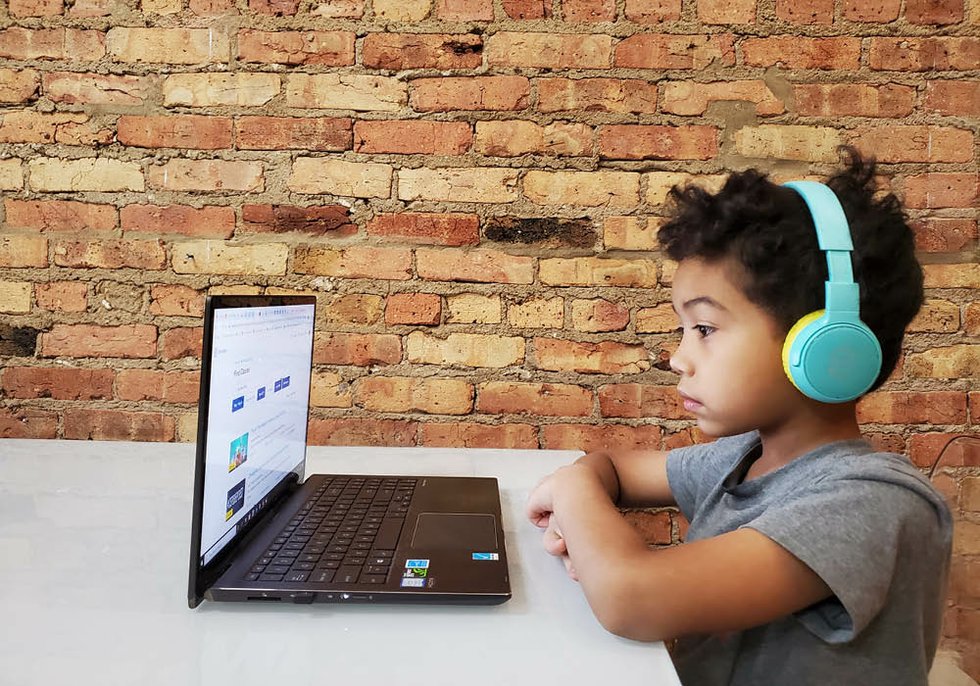 